aTTENDANCEMichelle Sturm, Elizabeth Parmelee, Jeri Ajayi, Treloar Bower, Gerald Hamel,  Bithiah Coleman, Chuck Ault, Kellie Teter, Emily Holcombnext meetingJuly 1 5:30 – 7 Movement Makers Action TeamJuly 2 5-6 East5ide Café – Informational meeting at 3532 N Franklin, Suite HJuly 8 finance and governanceJuly 10 5:30 – 7:30 Community council meetingJuly 29 – 5- 8 pm Anchors and Council event @ Metro CaringIntentionTo explore and build an understanding of what Anchor Institution work really is and means, moving from conceptual to concrete, in order to contribute to the field with a focus on the intersects between early childhood, family friendly policies, business development and Anchor Institutions. Introductions – Name, organization, biggest Aha of the weekConsider our language and how what we say either opens or limits our thinking – primes us to certain ideasObjectives: Approved draft budget for Year 2 Clear direction on path of this group OPening – Taking StockEast5ide – what is it exactly?Anchor Missions – what are they exactly?East5ide Anchors – how do they play together?This space as a playground for investigating Anchor type activitiesTake a moment –Highlight what you see in the document that sticks out to you, that seems aligned, seems out of order.On third page – how do we achieve the outcome of anchor missions? We need the HOW, and see the gap to brigde. We need to seem our intended outcomes to try to get to our intended outcomeWant to look at how we are actualy contributing to the field – what tools, what our outcome is, what our improvements in data areOverlap in East5ide mission – we work to influence the community around us. We are toally aligned in this, the how and what details may differSometimes feel bogged down by the reference to early childhood – so I zoom out and think if my org implemented X, it would be good for familiesHow do we hone in on the “right way” do describe the workSuggestion – looking at the $ on slide 4. Seeing large amount of $ and limits on Medicaid cases able to take and end up only getting high quality care when in emergency because they can’t get in for routine careHave a pot of $ at beginning of year and know how many patients we can cover. Some of it is # of patients, and some of it is geography based since complex cases may take more of the pot and therefore limit #Denver health is a true safety net where no one is turned away. Other hospitals regularly turn people away yet still call selves safety net. How can we get a different deal for true safety nets (more $ for more #)Loop this slide back – it is designed to get you to think about the scale of influence these hospitals and institutions could have if they used their $ in such a powerful way. By changing how we invest, we invest in people and create better systems and outcomes. People employed by hospital get commercial healthcare, taken out of the medicare pool, and someone else slots in to that medicare slotLocal hiring – locals still aren’t being hired at measurable rates. Local hire office has control until the point of hireThe one trillion $ is about their spend in general, not on healthcare or hiring – look at how much could be invested back into communitywhere are we nowLearning or doing – favoring middle to the doSpend time now thinking about big buckets of learning Once there  are tasks, deliverables, staff time, thalt is doing. Simply hearing about (possibly to later inform work) is learning. Learning is building capacity, doing is action based on a needWhat activities will support our or our community’s capacity?Connect with the Denver Anchor Netowrk to connect people to on the ground work, use our $ to bring big events/people herePartner with big organizations to have 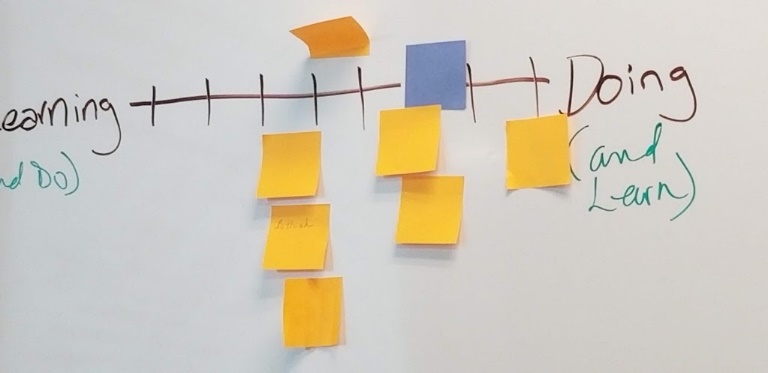 budgeting for yr2Working with $100,000Small amount allocated to Rose to support Kellie and Chuck with administrative workInterested in allocating $ to a dedicated facilitator $20k per year100K-20k to facilitation and meetings- 25k Learning – training – speakers- community engagement- project executionTA PlanDeveloped through survey and 1:1 with Jodi DriskoVital next steps & AnnouncementsKey questionsHow could there be more Medicaid slots at hospitals than Denver Health?There is a knoweable amount for charity care and free admissions – how do we communicate this? What is the best way to describe the scale of this work?Like this concept – how do we reframe issuesHow do we create economic opportunity so there are less people on MedicaidEnsure we consider the fact inequality is growing, so the way we do our work anticipates that outcomeWhat are the 80205 outcomes we seek? What are the steps?Recurring meeting option – 4th Friday?July eventAugust – Caila BAR and AARFutureConsider deeper work in framing (Frameworks Institute)Chuck, Kellie, others share the things they are doing (housing, wages)Template – as a part of the agenda, share about initiativeWho is a part of this group – what is ANCHOR+